Loving God - Caring for Each Other – Achieving ExcellenceCareers Education, Information, Advice and Guidance (CEIAG) / Futures PolicyRationaleAt Crompton House we strive to achieve the best outcomes for all our learners by ensuring they get the support they need to make well informed, realistic decisions about their future through careers education, information, advice and guidance.A planned progressive programme of Futures (careers) activities supports students in choosing 14 to 19 pathways that suit their interests and abilities and help them to access and follow a career path, sustaining employability throughout their working lives. CommitmentCrompton House endeavours to follow the statutory duty for governing bodies, school leaders and school staff laid out in ‘Careers guidance and access for education and training providers’ (DfE, Sept 2022) which replaces the 2018 version, the‘Careers Guidance and Inspiration in Schools’ (DfE, 2015) and the Ofsted review of CEIAG ‘Going in the right direction’ (Ofsted, 2013).  Each year school leaders will review the latest guidance from DfE, DCSF, Ofsted and QCA to ensure we are meeting our full statutory requirements.   See Appendix 6 for a summary of the key points within the Sept 2022 Career Guidance.Crompton House School is committed to providing our students with a programme of careers education, information, advice and guidance (CEIAG) for all students in years 7 to 13.  The school is pursuing this through participation in the Inspiring IAG Award that provides a framework for delivering quality CEIAG to meet national statutory requirements as well as support quality assurance processes.AimsCrompton House Schools CEIAG policy has the following aims:-to develop students’ self-awareness, understanding themselves as learners and developing skills for effective learning and increasing motivationto focus students on their future aspirations, encourage and support career exploration, make and adjust plans, and prepare for changes and transitionsto promote inclusion, equality of opportunity, challenge stereotyping and understanding of influences and opportunities to encourage participation in continued learning including further and higher education and to develop enterprise and employment skillsto reduce drop out from, and course switching in, education and trainingto contribute to the economic prosperity of individuals and communitiesto meet the needs of all our students through appropriate personalisationto involve parents and carers and all stake holders in careers guidanceRoles / Responsibilities and AccountabilityThe headteacher is ultimately responsible for all aspects of the school curriculum and ensuring the CEIAG policy is effectively managed and implemented and that appropriate provision for CEIAG is made within the school budget.Crompton House School has dedicated SLT links for IAG: Mr J. Banks: Assistant Head - Curriculum Initiatives and Personal DevelopmentMr R. Smith: Assistant Head – Head of Sixth FormAlso involved in the CEIAG Core group are the PSHE co-ordinator, Work Related Learning co-ordinator and the Independent Careers advisor from Positive steps (Adele Fraser).  The CEIAG Core group is accountable to the school governing body, headteacher and school senior leadership team.  The Core group will lead on and oversee the management and delivery of CEIAG, ensure quality assurance processes are in place, promote effective CPD, facilitate impartial careers guidance interviews, ensure involvement of all relevant stakeholders (students, parents, governors, staff and community/business links). Administrative staff are assigned to support the SLT core group members in supporting IAG.The KS3 careers programme is planned, monitored and evaluated by the Assistant Head in charge of Personal Development, the PSHE/WRL co-ordinators and other members of the core group. WRL lessons are Quality Assured by the Assistant Head as part of the whole school Quality Assurance provision.The KS4 careers programme is planned, monitored and evaluated by the Assistant Heads for Upper School and Personal Development plus other members of the core group. The careers programme is delivered through planned form time activities and further careers activities and drop-down days.  The programme delivery is Quality Assured by the Assistant Head as part of the whole school Quality Assurance provision.The KS5 careers programme is planned, monitored and evaluated by the Head of Sixth Form and other members of the core group. The programme delivery is Quality Assured by the Assistant Head in charge of Personal Development as part of the whole school Quality Assurance provision.The Independent Careers advisor works across all key stages and works closely with core group members to target support and assist with careers development, communications and support for community members. This also includes keeping Core group members up to date with new initiatives and support strategies.All staff contribute to CEIAG through their roles as tutors and subject teachersThe governing body will designate a link governor to liaise with and challenge the Core group – the current governor link is Steven WilcockStudent EntitlementCareers Education, Information, Advice and Guidance (CEIAG) is an important component of the 14-19 Curriculum and at Crompton House School, we fully support the statutory requirement for a programme of careers education in Years 7 – 11.  A statement of entitlement is posted on the school website.For Student Entitlement document refer to Appendix 1Equality and DiversityCareers education is provided to all students and provision is made to allow all students to access the Future Ready curriculum. Students are encouraged to follow career paths that suit their interests, skills and strengths with the absence of stereotypes. All students are provided with the same opportunities and diversity is celebrated.The school ensures that careers (Futures) guidance is impartial through employing a dedicated careers guidance professional. Action plans demonstrate the Careers Advisor is supporting students to manage their progression needs and signposting them to a variety of opportunities and pathways. The Careers Advisor targets support to students at certain key strategic points during the school year to meet students’ needs (e.g. preparation for GCSE or A Level option subjects or offering advice regarding next steps).  Core groups and those at risk of being Not in Education, Employment, or Training (NEET)are targeted for intensive support with the Inclusion team and the Independent Careers advisor.  This is mirrored with our partnership agreement with Positive Steps.See Appendix 2Implementation of Careers (Futures) EducationCareers (Futures) Education is embedded in the curriculum across years 7-13 comprising: Form tutor time and 6th form mentoring; Work-Related Learning in years 7-9; Option pathways and guidance interviews; careers fairs; work experience;  drop-down days and enterprise activities; leadership and skills/character development (e.g. DofE, Oldham Pledge, EPQ); and Independent careers advice and guidance provided through Positive Steps.  All curriculum areas provide careers information and education and industry-related knowledge, and helps students think about and develop the skills that can be applied in different jobs.  All students can opt to study GCSE Business Studies if desired. Students with learning needs have access to appropriate courses of study including work skills, practical numeracy and communication studies.  All students have access to relevant and up-to-date information on further and higher education, apprenticeships and a wide breadth of career possibilities and information to support decision-making in the school Learning Zone and in the Sixth Form Centre.We encourage independent learning skills across the curriculum through embedded use of Doddle learning.See Appendix 4: CEIAG Map across the CurriculumThe Oldham PledgeCrompton House continues to be part of the local scheme, the Oldham Pledge, in partnership with the Local Authority (LA), Oldham Sixth Form College, Children's University (CU), Duke of Edinburgh's Award (DofE) and the Oldham Enterprise Trust. Many of Oldham’s schools are involved in the Pledge. The Oldham Pledge is a series of 14 pledges that each student in Year 7-8 can undertake, which promote aspirations and opportunities for children and young people to develop key character traits, supporting every child to be school ready, life ready and work ready.The Oldham Pledge is a direct action from the Oldham Education and Skills Commission Report 2016 and highlights the importance of supporting every child to grow into well rounded, confident citizens who can succeed as individuals and contribute to their community. It also states that every child in Oldham should expect to “experience life through a broad & exciting curriculum, both inside and beyond school and college”.See Appendix 5 for a full list of the 14 pledgesParents and carersParental involvement is encouraged at all stages.  Parents are kept up to date with careers related information through school website, letters, newsletters, and at open evenings. Parents are welcome at careers interviews and, where necessary, are invited. We further involve parental voice through the use of survey questionnaires and information evenings.PartnershipsA partnership agreement is ongoing with Positive Steps who provide independent careers advice, detailing the contributions to the programme that each will make. For Positive Steps partnership agreement refer to Appendix 2 and Appendix 3 for Details of Partnerships with External CommunityOther links with local 14-19 Providers are made when required. As are links with the local EBP, Aim-Higher, Post 16 and 18 destinations. Links with parents / carers are maintained using a variety of methods (parental leaflets, letters, options evenings, Post 16 Evenings). Staff DevelopmentStaff are resourced and equipped for the delivery of Work-Related Learning in years 7-9.  Schemes of Work are developed by the PSHE & WRL co-ordinators, and also drawing on expertise from the head of Business Studies and the pastoral team.   Meeting time is given to this termly.Members of the Core CEIAG group keep up to date with latest information and training provided online and through CPD opportunities and termly meetings.  Attendance at events provided by the National Careers Service.Regular conversations between the school and Positive Steps Careers Advisor reviews school provision and explores all possible training opportunities.  Funding for staff training is made available through the school CPD budget that is managed by the Assistant headteacher for external CPD.  The school will endeavour to meet training needs within a reasonable period of time and link to school priorities.Premises and facilities The school will make the main hall, classrooms or private meeting rooms available for discussions between careers provider(s) and students, as appropriate to the activity. The school will also make available AV and other specialist equipment to support provider presentations. This will all be discussed and agreed in advance of the visit with the Careers Leader or a member of their team. Providers are welcome to leave a copy of their prospectus or other relevant course literature in the school Learning Zone Futures (Careers) Resources section, which is managed by the school librarian. The Learning Zone is available to all students at lunch and break times.Links with other PoliciesThe CEIAG policy supports and is underpinned by key school policies including: Curriculum, Teaching and Learning, Assessment, Recording and Reporting Achievement, Citizenship, PSHE, Equal Opportunities and Diversity, Health and Safety, Gifted & Talented and Special Needs.Useful Links and Resourceshttps://www.gov.uk/government/uploads/system/uploads/attachment_data/file/672418/_Careers_guidance_and_access_for_education_and_training_providers.pdfhttp://www.gatsby.org.uk/uploads/education/reports/pdf/gatsby-sir-john-holman-good-career-guidance-2014.pdf http://www.goodcareerguidance.org.uk/evaluation-tool https://www.careersandenterprise.co.uk/ http://www.thecdi.net/write/Framework/BP385-CDI_Framework-v7.pdfhttp://www.outstandingcareers.co.uk/ofsted-inspection-handbook/ http://researchbriefings.files.parliament.uk/documents/CBP-7236/CBP-7236.pdf https://www.education-ni.gov.uk/articles/careers-educationPolicy ReviewThe policy will be reviewed annually by the CEIAG core group members and will encompass best practise from the Inspiring IAG framework and other national advice and guidance from the DfE, DCSF, Ofsted and QCA as it appears. Changes and improvements to the programme are entered into the Departmental Improvement Plan along with timescales for completion. It is also referenced in the school IAG action planOpportunity throughout the year will be made for staff, student and parent consultation on the provision of CEIAG and review of the CEIAG policy.  The CEIAG action plan will be aligned with the School Improvement Plan (SIP) to ensure that the Careers Education and the staff involved are fully supporting whole school aims.The policy will be presented to the governing body annually for review and adoption.CEIAG Policy last reviewed and adopted:  October 2020CEIAG Core group:	Mr J Banks 	Assistant Head	Mr R Smith 	Assistant Head	Mr A Ahmed	Positive Steps Careers Advisor	Mr  A Ashworth	Work Related Learning Lead Y7-9                                       Mrs S Ward             Head of PHSEDocument CSC-CEIAG October 2021/October 2022 adopted by Curriculum CommitteeDate:  19th October 2021Signed (Chair)………J swift          Print Name ………Jonathan Swift……………………….…...Date of next review……October 2022Appendix 1Statement of EntitlementAs students at Crompton House School you are entitled to receive a programme of careers education, advice, information and guidanceYour IAG programme will help you to:Understand yourself, your interests, likes and dislikes, what you are good at and how this affects the choices you makeFind out about different courses, what qualifications you might need and what opportunities there might beDevelop the skills you may need for working lifeMake realistic, but ambitious, choices about courses and jobsDevelop a plan of action for the futureUnderstand the different routes after Year 11 including training, further and higher education and jobsBe able to make effective applications for jobs, training and further and higher educationDevelop your interview skillsImprove your confidenceYou will receive:Careers focussed lessonsCollapsed Year group activitiesGuidance in form timeAccess to the careers library – information is available in books, videos, leaflets and on computer – ask for helpInterviews with the Independent Careers Advisor and signposting to relevant informationWork experienceOther careers workshops, external visitors and signposting to future career pathways.  You will also be given the opportunity to have taster lessons before option choices a careers fair as well a Post-16 A level tasters.You can expect to be:Treated equally with othersGiven careers information and advice that is up to date and impartialTreated with respect by visitors to the school who are part of the careers programmeGiven extra help if you require itAppendix 2Positive Steps Partnership AgreementYear 12Appendix 3Details of Partner Contributions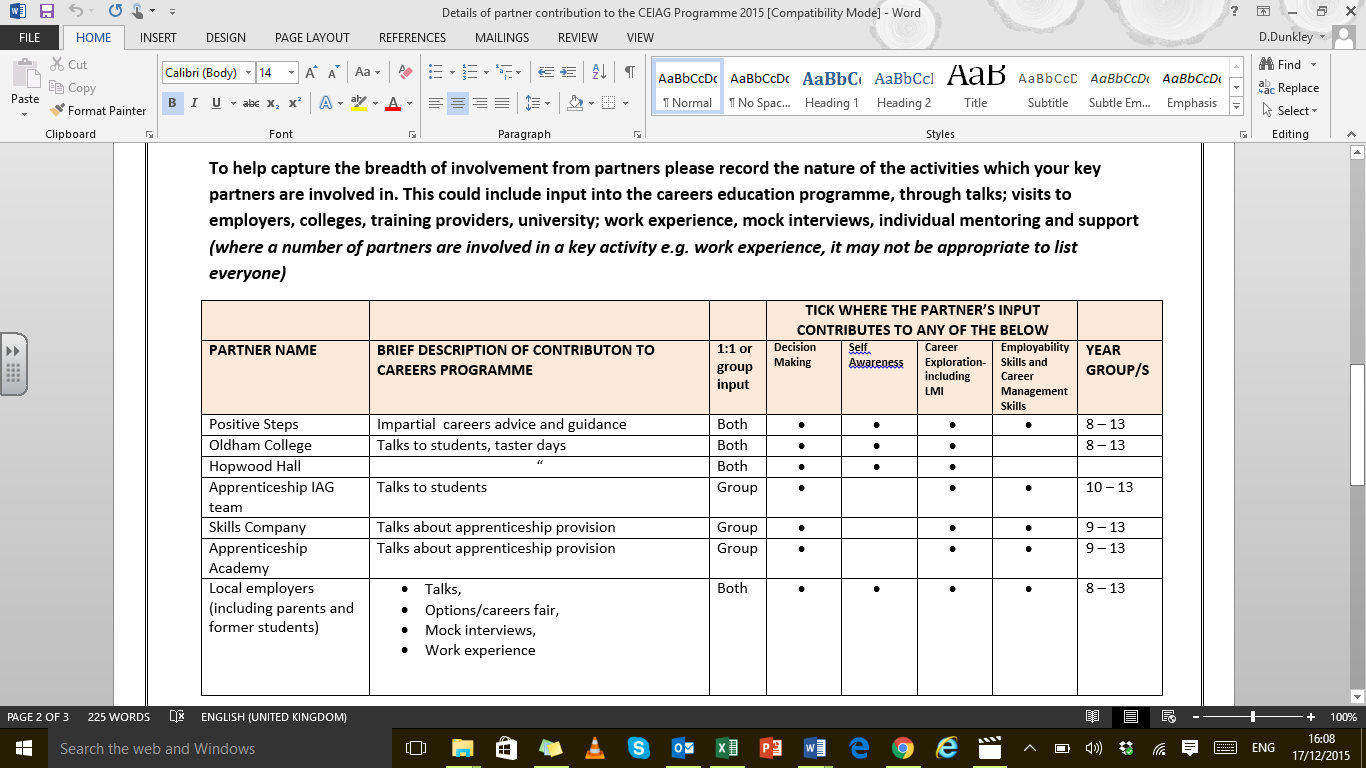 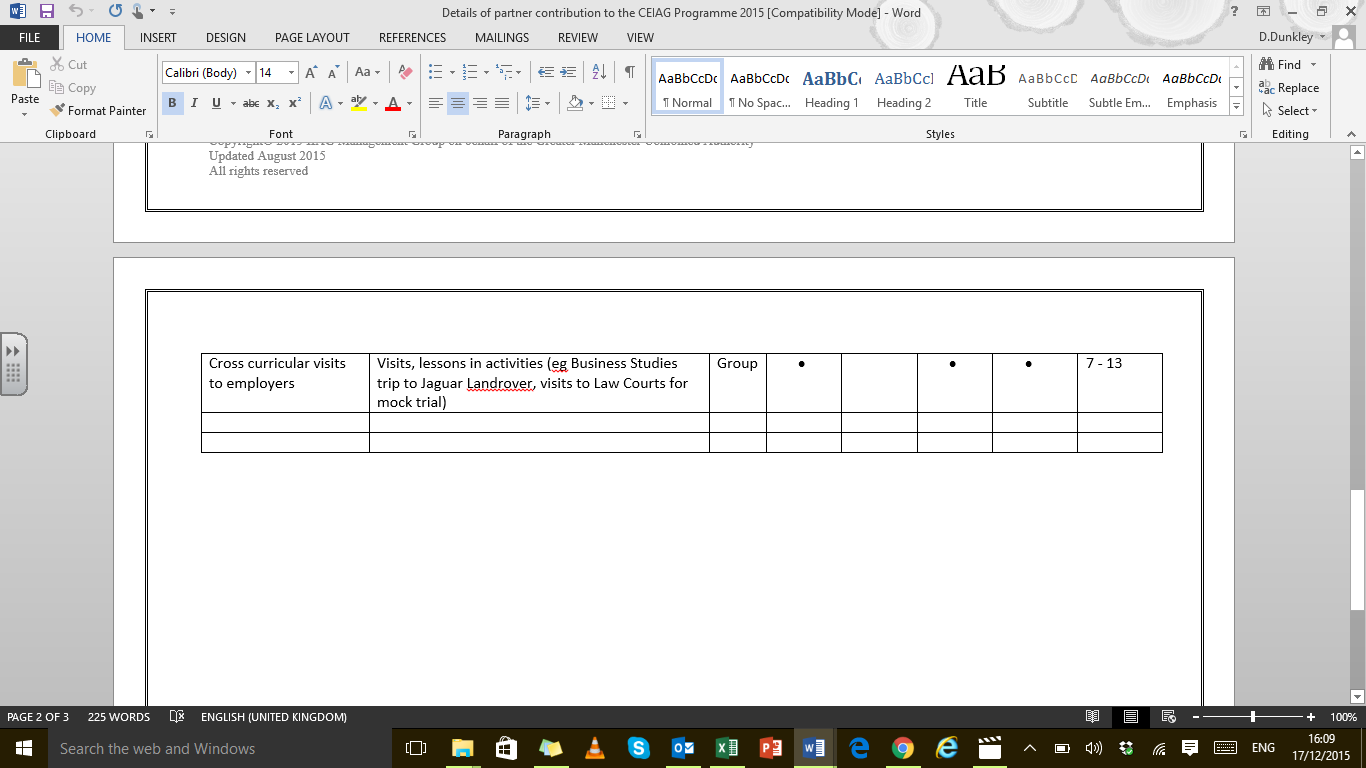 Appendix 4CEIAG Map across the CurriculumAppendix 5The Oldham Pledge – passport to successThe Oldham Pledge: passport to success’ aims to ensure all students in Oldham has the support and opportunities to develop essential skills and character traits universities and employers are looking for.  The ‘Pledge’ contains 14 tasks which all students are required to complete:To attend regular enrichment activities within your place of learning.To attend regular enrichment activities beyond your place of learning.To take responsibility for your own health and wellbeing.To actively look for and pursue reading opportunities.To actively engage in the world of work and to be moneywise.To actively engage in fundraising events.To actively engage in an outward-bound activity or residential.To take part in a presentation or performance to an audience.To attend sporting and creative events.To be involved in a volunteering or leadership role in or beyond your place of learning.To be involved in a cultural or international experience.To contribute to environmental sustainability.To be involved in a democratic process.To use digital technology to enhance learning.Appendix 6Summary of key points within:‘Careers guidance and access for education and training providers’ (DfE, Sept 2022)
Evidence of a successful school careers guidance programme will be:Successful implementation of the Gatsby Charitable Foundation’s Benchmarks.  These benchmarks must be fully implemented by the end of 2020.  These 8 benchmarks are:A stable careers programme:  Every school and college should have an embedded programme of career education and guidance that is known and understood by students, parents, teachers, governors and employers.  It must be published on the school website and regularly evaluated with feedback from all stakeholders.Learning from career and labour market information:  By the age of 14, every student, and their parents, should have access to good quality information about future study options and labour market opportunities. They will need the support of an informed adviser to make best use of available information. Addressing the needs of each pupil:  Students have different career guidance needs at different stages. Opportunities for advice and support need to be tailored to the needs of each student. A school’s careers programme should embed equality and diversity considerations throughout.  Schools should collect and maintain accurate data for each pupil on their education, training or employment destinations. Linking the curriculum learning to careers:  All teachers should link curriculum learning with careers. STEM subject teachers should highlight the relevance of STEM subjects for a wide range of future career paths. Encounters with employers and employees:  Every student from year 7 to 13 should have at least one encounter with employers each year to learn from employers about work, employment and the skills that are valued in the workplace – some of these encounters should be with STEM employers. This can be through a range of enrichment activities including visiting speakers, mentoring and enterprise schemes.Experiences of workplaces:  By the age of 16, every student should have first-hand experiences of the workplace through work visits, work shadowing and/or work experience to help their exploration of career opportunities, and expand their networks. By the age of 18, every pupil should have had one further such experience, additional to any part-time jobs they may have. Encounters with further and higher education:  By the age of 16, all students should understand the full range of learning opportunities that are available to them. This includes both academic and vocational routes and learning in schools, colleges, universities and in the workplace.  By the age of 18, all pupils who are considering applying for university should have had at least two visits to universities to meet staff and pupils. Personal guidance:  Every student should have opportunities for guidance interviews with a career adviser, who could be internal (a member of school staff) or external, provided they are trained to an appropriate level. These should be available whenever significant study or career choices are being made. Each benchmark is explained and exemplified in greater detail on pages 14 to 38 of the DfE guidance document.The appointment of a named Careers Leader (a legal requirement from September 2018).  They must be suitably trained and will be responsible for overseeing the delivery and publication of the school careers programme encompassing all 8 Gatsby benchmarks in coordination with external support and independent careers guidance.  Legal requirements already in force include:As from September 2012:  Every school must ensure that pupils are provided with independent careers guidance from year 8 to year 13. As from January 2018:  Every school must ensure that there is an opportunity for a range of education and training providers to access all pupils in year 8 to year 13 for the purpose of informing them about approved technical education qualifications or apprenticeships. As from January 2018:  Every school must publish a policy statement setting out their arrangements for provider access and ensure that it is followed. ‘Compass’ is a free self-evaluation tool for schools that is available for the Careers Leader to assess  how the school career guidance performs against the Gatsby Benchmarks.  This can be accessed via:http://www.goodcareerguidance.org.uk/evaluation-toolHigher numbers of pupils progressing to positive destinations such as apprenticeships, technical routes, sixth form colleges, further education colleges, universities or employment. The role of the governing body:To ensure that all students in years 8-13 receive independent careers guidance in an impartial manner, including the range of education or training options, including apprenticeships and technical education routes.To ensure a policy statement is published that sets out the arrangements for careers advice and guidance.To provide clear advice and guidance to the head teacher on which the school can base a strategy for careers education and guidance that meets its legal obligation.To appoint a member of the governing body who takes a strategic interest in careers education and guidance and encourages employer engagement.Appendix 7Provider Access Statement Introduction This policy statement sets out the school’s arrangements for managing the access of providers to pupils at the school for the purposes of giving them information about the provider’s education or training offer. This complies with the school’s legal obligations under Section 42B of the Education Act 1997Management of provider access requests Opportunities for access Our provision (see Appendix 4 CEIAG map) includes various opportunities for students to access a range of events. These are integrated into the schools careers programme and curriculum and are, therefore, delivered internally with contribution from external providers where appropriate. Procedure Local providers are invited to key relevant events e.g. Careers Fairs.  External providers interested in coming into school should contact Mr J.Banks, Assistant Head (Curriculum & Personal Development) via email: j.banks@cromptonhouse.org  to discuss the nature of the visit and identify the most suitable opportunity.  The school policy on safeguarding sets out the school’s approach to allowing providers into school as visitors to talk to our students. Resources Once visits have been agreed, the school will provide appropriate rooming to facilitate the visit, along with any equipment requested by the provider, where it is available.  Providers are welcome to leave a copy of their prospectus or other relevant course literature for display in our school Learning Zone – careers resources section.  The Learning Zone is available to all studentsObjectivePositive Steps ResponsibilitiesSchool ResponsibilitiesTo identify the cohorts of Targeted students for each school Year groupMeet with SENCO to review SEN registerMeet with LAC designated teacher to maintain accurate records and review progress of LACIdentify students who are in the Criminal Justice systemIdentify students who are teenage parents or parents to beIdentify students who are in danger of becoming NEET after Key Stage 4Keep IYSS database up to date by reviewing support levels therefore ensuring young people are receiving the correct level of supportSENCO to meet with Adele to provide details of students with a Statement/EHCP or on the SEN support register LAC designated teacher to meet with Adele to provide details and review progress of LACEnsure systems are in place to refer students at risk of becoming NEET to Adele; using indicators such as attendance, behaviour, caring responsibilities, substance misuse, pupil premium, accessing alternative curriculumProvide regular and timely information on students joining or leaving the school registerPublicising IAG ServicesProvide a Positive Steps website outlining service provisionDisplay information in school about the availability and location of CEIAG servicesProvide suitable space for IAG notices to be displayed – notice board to be allocated in Y11 spaceEnsure pupils know which school staff provide CEIAG services and how to access themDrop-in SessionsPromote and hold open access sessions to give opportunities for CEIAG where requiredProvide weekly open access/drop-in sessions outside of teaching hoursPromote and ensure access to a suitable location to hold such sessionsPSHEE/Career Education CurriculumPlan, deliver and evaluate a careers education programme, including supporting students in considering post-16 optionsWork with ParentsAttend a parents evening in Year 9, 10, 11, 12 & 13.Organise and arrange parents evening and invite AdvisersPublicise availability of Adele at the parents evening by including in letter/list of available staff to parentsProvide Adele with school calendarEvaluationComplete a focus group with a small group of students in March of Y11 facilitated by an Adviser from another school Discuss findings with school and agree actions as appropriateFacilitate access to a small group of Y11 in order to complete focus groupMeet with Adele to discuss findings and agree actions as appropriate Year 8ObjectiveStudentsPositive Steps ResponsibilitiesSchool ResponsibilitiesTo support Key Stage 4 option choiceTargeted:On-going support to targeted group as requested and to be seen 1:1 a minimum of once a yearAttend LAC review meetings and PEP meetings where possiblePrioritise LAC for one to one interventionsContribute any career action plans to the development of PEPsOptimise attendance of individual interviews by advertising times and tutors reminding students at registrationInvite Adele to LAC review meetings and PEP meetings where possibleInclude any career action plans in the development of PEPsTo support Key Stage 4 option choiceUniversal:Facilitate the agreed intervention(s)in relation to KS4 Option ChoiceProvide Adele with information regarding KS4 Option Choice and curriculumTo support students with a Statement/EHCPTargeted:Attend Transitional Reviews where appropriate (dependent on allocated day)Attend interim reviews as appropriateProduce a CGI (Career Guidance Information report) prior to an SEN ReviewContribute to conversions of Statements to EHCPs where appropriateInvite Adele to SEN ReviewsArrange for Adele to be provided with copies of SEN reportsLiaise with the Adele in relation to changes as a result of introducing the new Code of Practice and Education, Health and Care PlanYear 10ObjectiveStudentsPositive Steps ResponsibilitiesSchool ResponsibilitiesTo make students aware of post-16 pathwaysTargeted:On-going support as requested and to be seen 1:1 a minimum of once a year (Summer Term)Attend LAC review meetings and PEP meetings where possiblePrioritise LAC for one to one interventionsContribute any career action plans to the development of PEPsOptimise attendance of individual interviews by advertising times and tutors reminding students at registration Invite Adele to LAC review meetings and PEP meetings where possibleInclude any career action plans in the development of PEPsTo make students aware of post-16 pathwaysUniversal:Issue next steps questionnaire to assess need and prioritise young peopleUse information from key staff to prioritise need Support with Year 10 taster dayBegin offering 1:1 appointments in Summer TermFacilitate the agreed IAG interventions in relation to raising awareness of post-16 pathways Facilitate the distribution and return of next steps questionnaireTo support students with a Statement/EHCPTargeted:Attend SEN Reviews where appropriate (dependent on allocated day)Attend interim reviews as appropriateProduce a CGI (Career Guidance Information report) prior to an SEN ReviewContribute to conversions of Statements to EHCPs where appropriateInvite Adele to SEN ReviewsArrange for Adele to be provided with copies of SEN reportsLiaise with Adele in relation to changes as a result of introducing the new Code of Practice and Education, Health and Care PlanYear 11ObjectiveStudentsPositive Steps ResponsibilitiesSchool ResponsibilitiesTo ensure that young people have made well-informed, realistic decisions about their post-16 optionsTargeted:Young people to be seen a minimum of three times a yearAttend LAC review meetings and PEP meetings where possiblePrioritise LAC’s for one to one interventionContribute any career action plans to the development of PEPs yearOptimise attendance of individual interviews by advertising times and tutors reminding students at registration Allow targeted students in Y11 to have access to CEIAG services as appropriate to their needsInvite Adele to LAC review meetings and PEP meetings where possibleInclude any career action plans in the development of PEPsTo ensure that young people have made well-informed, realistic decisions about their post-16 optionsUniversal:All young people to have been offered 1:1 by end of Y11Issue questionnaire to check young people have made well informed, realistic decisions and find out their intended destinationProvide Adele with information regarding predicted gradesTo ensure that young people have made an appropriate applicationSupport Post 16 applications by:Providing drop in support (with follow up guidance as necessary), checking forms and highlighting errorsAct as the main “handing in contact” collecting in completed and approved application formsLogging applications on a spread sheet and sharing with relevant staffIdentify and follow up non applicantsMonitor and follow up students who have not applied for Post 16 opportunities (including non-attenders)Organise student applications to Post 16 opportunities by:Distributing prospectuses and application formsOrganising referencesEnsuring applications are referenced as necessaryLogging applications on spread sheet and sending forms to collegesOrganise “case conferences” with local colleges, where requestedTo ensure that the September Guarantee is met for all Year 11 studentsProcess applications status reports from local collegesRecord on IYSS database September Guarantee for all Y11 and monitor on a monthly basisAdvisers to target young people who have not had their September Guarantee met on an on-going basisSchool to share with Adele any information they have regarding Post 16 offers made to young peopleTo support students with a Statement/EHCPTargeted:Attend SEN Reviews where appropriate (dependent on allocated day)Attend interim reviews as appropriateProduce a CGI (Career Guidance Information report) prior to an SEN ReviewContribute to conversions of Statements to EHCPs where appropriateWhen a student has made an application to a college or training provider a copy of the CGI needs to be sent to themInvite Adele to SEN ReviewsArrange for Adele to be provided with copies of SEN reportsLiaise with Adele in relation to changes as a result of introducing the new Code of Practice and Education, Health and Care PlanNEET – 0.5% & 0.0%Unknown – 0% and 0%Participation – 99% and 99%Undertake all the responsibilities outlined in the Delivery PlanOver the summer:Track destinations of Year 11 leaversContinued support for Year 11 leaversOrganise handover to relevant Community Advisers including those from outside the boroughProvide duty system at local offices where Y11s can drop in and be seen by an AdviserUndertake all the responsibilities outlined in the Delivery PlanObjectiveStudentsPositive Steps ResponsibilitiesSchool/ College ResponsibilitiesTo support retention in Year 12Targeted:Identify the target groupIdentify and monitor potential NEET’s Agree a referral process for the target group.Provide IAG to the target groupSupport Adele in identifying the target group Support Adele in identifying students at risk of becoming NEETAgree a referral process with Adele for the target group. Facilitate the agreed IAG interventionsTo support retention in Year 12Universal:Self-referrals and referrals via tutorsFacilitate the agreed IAG interventionsTo ensure the September Guarantee is met for all Year 12 studentsRecord on IYSS database September Guarantee for all Y12 and monitor on a monthly basisProvide Positive Steps with the necessary data to complete the September GuaranteeTo support students with a Statement/EHCPTargeted:Attend SEN Reviews where appropriate (dependent on allocated day)Attend interim reviews as appropriateProduce a CGI (Career Guidance Information report) prior to an SEN ReviewContribute to conversions of LDAs to EHCPs where appropriateWhen a student has made an application to another college or training provider a copy of the CGI or updated LDA (if they already have one) needs to be sent to themInvite Adele to SEN ReviewsArrange for Adele to be provided with copies of SEN reportsLiaise with Adele in relation to changes as a result of introducing the new Code of Practice and Education, Health and Care PlanTo support positive progression to EET for Year 12 studentsTargeted:Provide an offer of IAG to those students who will not be progressing internallyIdentify and refer year 12’s who are at risk of not progressing to year 13 to Adele, to ensure that back up applications are made prior to college deadlinesProvide progression data for all studentsUse “at risk of fail grade” to identify students who will not be progressing internallyTo support positive progression to EET for Year 12 studentsUniversal:Self-referrals and referrals via tutorsFacilitate the agreed IAG interventions.Year 13ObjectiveStudentsPositive Steps ResponsibilitiesSchool/ College ResponsibilitiesTo support retention in Year 13Targeted:Identify the target groupIdentify and monitor potential NEET’s Agree a referral process for the target groupProvide CEIAG to the target groupPromote the service available to the target groupSupport Adele in identifying the target group Support Adele in identifying students at risk of becoming NEETAgree a referral process with Adele for the target groupPromote the service available to the target groupFacilitate the agreed IAG interventionsTo support retention in Year 13Universal:Self-referrals and referrals via tutorsFacilitate the agreed IAG interventionsTo support students with a Statement/EHCPTargeted:Attend SEN Reviews where appropriate (dependent on allocated day)Attend interim reviews as appropriateProduce a CGI (Career Guidance Information report) prior to an SEN ReviewContribute to conversions of LDAs to EHCPs where appropriateWhen a student has made an application to another college or training provider a copy of the CGI or updated LDA (if they already have one) needs to be sent to themInvite Adele to SEN ReviewsArrange for Adele to be provided with copies of SEN reportsLiaise with Adele in relation to changes as a result of introducing the new Code of Practice and Education, Health and Care PlanTo ensure that young people have made well-informed, realistic decisions about their post-18 optionsTargeted:To provide IAG to the target group with a focus on positive progressionFacilitate the agreed IAG interventionsTo ensure that young people have made well-informed, realistic decisions about their post-18 optionsUniversal:Self-referrals and referrals via tutorsFacilitate the agreed IAG interventionsTo support progression for all Year 13 leaversTargeted:Provide an offer of IAG to all target group with an aim of securing a positive destination for allIdentify those students who are not applying for HETo support progression for all Year 13 leaversUniversal:Self-referrals and referrals via tutorsIdentify those students who are not applying for HEProvide destination information for completersYearWRL ContentWRL ContentHow is it monitored?Other CEIAG related activitiesYear 71 lesson every 2 weeks18 GLHWork Related learning year 7 Outline of content An introduction to the world of work (16 -18 lessons)Needs and wants (3)			What do we need to survive?			What are our wants?How much do things cost?How much do jobs pay?An introduction to jobs (2)	What are the different types of job in school?What does each job involve?What are our job aspirations? (2)	What would we like to do as a job?What skills and qualities are required?What qualifications do you need?How realistic are our job aspirations?An interview with a worker (2)		Guest speakersInvestigate what is involved with different jobs Personal presentation at work 		What do people wear at work and why? (2)Investigate different clothing for different jobsHealth and safety at work (2)Pay and the payslip (1)Prejudice and discrimination at Work (2)My Job		Linking all the above aspects into the job/jobs that interest me the most Work Related learning year 7 Outline of content An introduction to the world of work (16 -18 lessons)Needs and wants (3)			What do we need to survive?			What are our wants?How much do things cost?How much do jobs pay?An introduction to jobs (2)	What are the different types of job in school?What does each job involve?What are our job aspirations? (2)	What would we like to do as a job?What skills and qualities are required?What qualifications do you need?How realistic are our job aspirations?An interview with a worker (2)		Guest speakersInvestigate what is involved with different jobs Personal presentation at work 		What do people wear at work and why? (2)Investigate different clothing for different jobsHealth and safety at work (2)Pay and the payslip (1)Prejudice and discrimination at Work (2)My Job		Linking all the above aspects into the job/jobs that interest me the most Whole school QAStudent CouncilOldham PledgeYear 81 lesson every 2 weeksGLHWork Related learning year 8 Outline of content The financial world of work (7 lessons)The skills needed for work (11 lessons)Budgeting (2)			Planning a simple budgetWhy do a budget?Finance and banking (3)			Savings and loansInterest ratesBank accounts Credit/debit cardsTechnology and finance Taxation and national insurance (2)Personal allowancesDifferent types of taxWhat is tax for?Self-esteem how does it help us  		achieve?  (1)The importance of resilience (1)Communication skills (2)Being aspirational (1)Social media – preparing for work (1)The dangers of social media at work                                                    Using social media to obtain work.Enterprise skills (5)Dragons den competition for the whole year groupWork Related learning year 8 Outline of content The financial world of work (7 lessons)The skills needed for work (11 lessons)Budgeting (2)			Planning a simple budgetWhy do a budget?Finance and banking (3)			Savings and loansInterest ratesBank accounts Credit/debit cardsTechnology and finance Taxation and national insurance (2)Personal allowancesDifferent types of taxWhat is tax for?Self-esteem how does it help us  		achieve?  (1)The importance of resilience (1)Communication skills (2)Being aspirational (1)Social media – preparing for work (1)The dangers of social media at work                                                    Using social media to obtain work.Enterprise skills (5)Dragons den competition for the whole year groupStudent CouncilOldham PledgeGo4Set enterpriseYear 91 lesson every 2 weeks12 GLHWork Related learning year 9Outline of content Choosing my options (start program)(7 lessons)Introduction to your learning journeyAn introduction to your GCSE’sWhere could my GCSE’s take me?Choosing my options The options process at CHSWhich job suits my interests/work preferences?Applying for jobs (11 lessons)Employability skillsThe recruitment processProducing a CV (2)Filling in application formsLetters of applicationInterview technique (2)Competition – Applying for a job. (3)Work Related learning year 9Outline of content Choosing my options (start program)(7 lessons)Introduction to your learning journeyAn introduction to your GCSE’sWhere could my GCSE’s take me?Choosing my options The options process at CHSWhich job suits my interests/work preferences?Applying for jobs (11 lessons)Employability skillsThe recruitment processProducing a CV (2)Filling in application formsLetters of applicationInterview technique (2)Competition – Applying for a job. (3)Students explore learning styles, preferences andpersonal motivation.  Students work throughguidance booklets on choosing options and respondto key questions (agony aunt columnist)GCSE Options guidance with SLT, HOY, AHOY, CTLsOption pathwaysParents Information EveningsCareers fairYearWRL ActivityYear 10 & 11Combined WRL and Personal Development Year 101 extended form period every 2 weeks18 GLHForm-related activities and tutor supportStudent CouncilPost-16 options guidance interviewsSixth Form Taster daysWork Experience weekCareers fair in Years 10 and 11Parents Information eveningsIndependent careers advice and guidance provided through Positive Steps.  Students explore the process of applying for a job including:   Job Adverts & Person specifications  Creating a CV & personal statementsLetters of applicationSTART programmeStrategic use of Elevate EducationYear 11 Latics DayMock Results DayStudent CouncilEnterprise activitiesSTART programmeSixth Form - WRL LinksYear 12 & 13Form tutorials: Personalised and specialised mentoring and guidance for years 12 and 13 Student CouncilsEPQ and Leadership developmentYear 12 2-week sabbatical + Work Experience1-1 interviews with Positive Steps linkCareers fair in Year 12Years 12 and 13 Higher Education daysMock Interviews for Year 13 HE studentsYear 12 and 13 Extended Project Qualification (EPQ) or the Leadership Project.Independent careers advice and guidance provided through Positive Steps.  Mock results DayYear 12 and 13 HE awareness daysStudent finance assemblyUniversity visits and Oxbridge supportMotivational speakersYear 12 Medlink course at Manchester universityYear 12 Safe driving morning at Middleton Arena Parents Information EveningsEmployability skills workshopUCAS and Personal Statements morning